Графическое изображение
схемы одномандатных избирательных округов
Центрального района городского округа Тольятти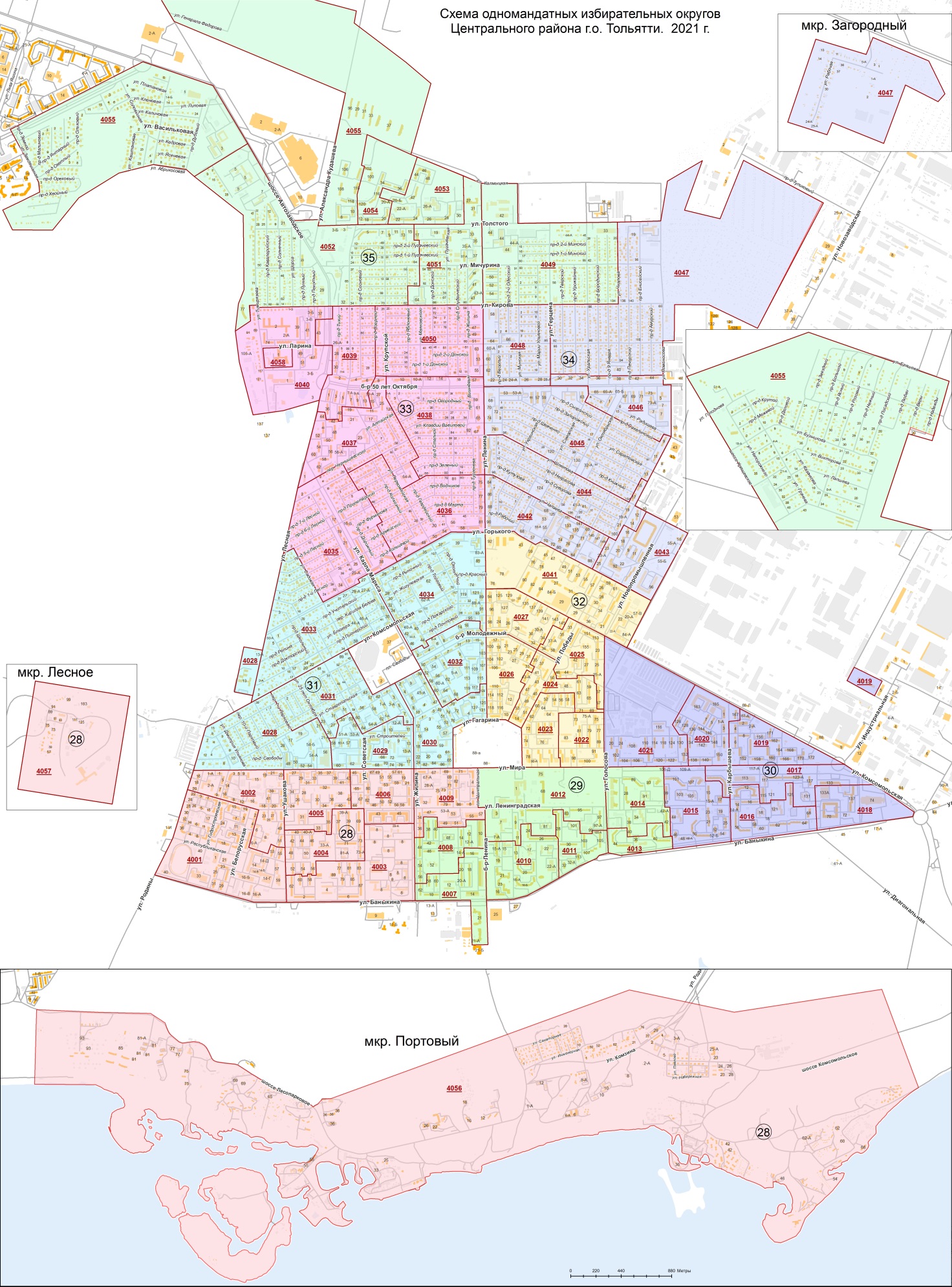 